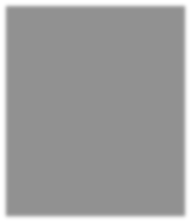 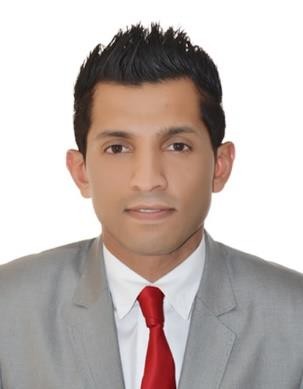 	FAYAS	Email: fayas.387977@2freemail.com CAREER     OBJECTIVEAchieving a professional position which facilitates me for the successful utilization of educational knowledge, skills and experience more meaningfully in a dynamic work environment where opportunity in possible for the growth and offering service for the achievement of vision and mission of the company.Area of Expertise Problem Free Solving. Business Ethic.Principals of Hospitality.Live Core Value.Aggressive Hospitality. Empowerment.EXPERIENCECluster Guest Service Agent   08/2014-04/2017 Marriott & Ritz Carlton Hotels, Dubai. UAE Duties and ResponsibilitiesRepresenting the Marriott group of hotels at the DubaiInternational Airport.To meet and assist the guests courteously and effectively.To provide information to any of our guests about our properties.To solve any guest opportunity according to their satisfaction.Attending to any of our guests’ requests to ensure their satisfaction.Making reservations for guests who wish to stay in one of our properties.Maintaining a high level of communication with the properties I am representing.Paging for our arriving guests and assisting them to their respective transportation.Maximizing the revenue generated to these properties by selling rooms.Providing a warm, sincere, and personalized service for our guests at the airport.SkillsGood Negotiation Communication Team WorkDisciplined Self-motivatedTime ManagementAdopting to dynamic environmentComputer Literacy Amadeus - Global Distribution System.Opera - Hotel operating system. Microsoft Word,Microsoft Excel, Microsoft Power PointLanguagesTamil: Native Speaker.English: Fluent of both spoken and written.Sinhala: Fluent.      Guest Service Agent              05/2011-07/2014 Ahlan Services; Dubai International Airport Hotel, Dubai.UAE.Duties and responsibilitiesTo meet and assist the guests arriving to Dubai InternationalAirport from the gate all throughout the meeting point.Escort passengers to the Ahlan private lounge and serve refreshments.Providing outstanding guest service through immigration, baggage collection, and duty free shopping formalities.Accurately complete food and beverage inventory and preparation in Ahlan lounge.Maintaining cleanliness of the Ahlan lounge at all times.Ensuring a smooth arrival experience for our guests.   Guest Service Supervisor	08/2007-04/2011Dine More Restaurant; Kandy, Sri Lanka.Duties and ResponsibilitiesEnsure that the restaurant delivers high-quality food, drinks, and good customer service.Encourage staff to achieve targets, and coordinates staff scheduling.Prepare	reports	and	other	performance	analysis documentation.Achieve sales targets sat by senior management.Responsible for the opening and closing of the restaurant.In-charge of maintenance and repairs of restaurant equipment and facilities.Extra-curricular Activities Active member of Rainbow Foundation,(non-profit organization)A member of school prefect board Team member of school cricket teamPersonal Information Date of Birth: 05th Sept.1986 Marital Status: Married Gender	:	MaleNationality  :	Sri Lankan KEY SKILLS AND HIGHLIGHTSHave a pleasant personality with sound knowledge of aviation industry.Superb communication skills and professional demeanour.Immense exposure to fast-paced & high profile work environment through past work.Good customer service skills with orientation of complete customer satisfaction.View challenges as an opportunity rather than a problem.       EDUCATIONAL QUALIFICATIONG.C.E Advance level (Commerce stream)ST’ Mary’s college, Nawalapitiya, Sri Lanka 2002 – 2005G.C.E Ordinary levelST’ Mary’s college, Nawalapitiya, Sri Lanka 1991 - 2002PROFESSIONAL QUALIFICATIONCompleted Diploma in IATA / UFTAA Foundation – Montreal, Canada Examination (Louis Preston)Completed Amadeus Reservation & Ticketing Training at Scicom Lanka (Pvt). Ltd, ColomboCompleted Diploma in English – Institute of English, Academic year 2008.Completed Diploma in computer hardware engineering with networking (Turnkey it training).